EMPLOI DU TEMPS – VENDREDI 10 AVRILEMPLOI DU TEMPS – VENDREDI 10 AVRILEMPLOI DU TEMPS – VENDREDI 10 AVRILCalendrierObjectif Se repérer dans le temps Pense à cocher ton calendrier.CopieSur ton cahier recopie le texte :Ce week-end, c’est Pâques. C’est une fête d’origine religieuse mais c’est surtout une bonne occasion de se régaler ! En France le lundi de Pâques est un jour férié : on ne travaille pas ! A vous, les poules, lapins et œufs en chocolat !Regarde ensuite la vidéo suivante : https://www.lumni.fr/video/d-ou-vient-la-fete-de-paquesLectureCompréhension Objectif Maîtrise de la langue : lecture /compréhensionOuvre le document « Calogero»Imprime la fiche puis réponds aux questions.A la fin corrige ton travail à l’aide de la correction.Calcul La division posée :Fais les 2 calculs suivants sur la feuille d’hier. C’est la deuxième ligne.NumérationLa suite numérique : Les nombres décimauxhttps://www.logicieleducatif.fr/math/numeration/file-numerique-serpent-decimaux.phpClique sur DIXIEME (= 1 chiffre après la virgule) puis replace les nombres au bon endroit. 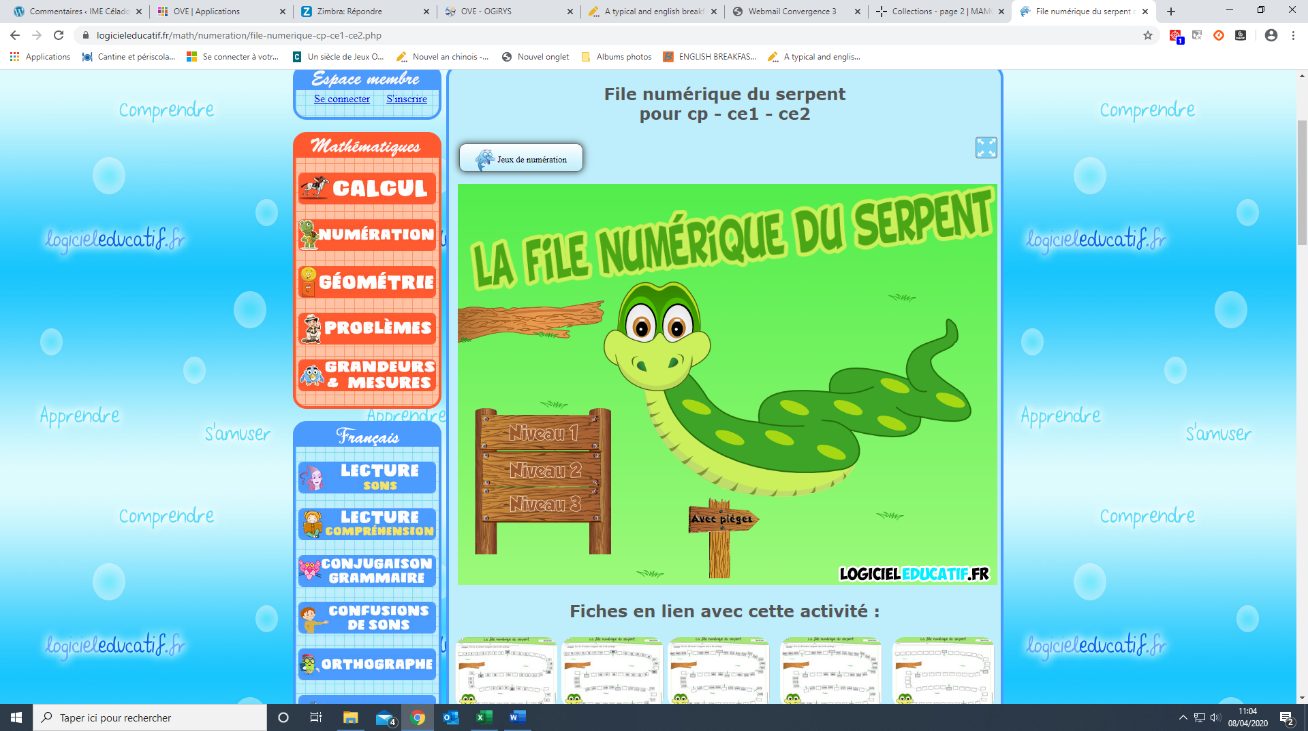 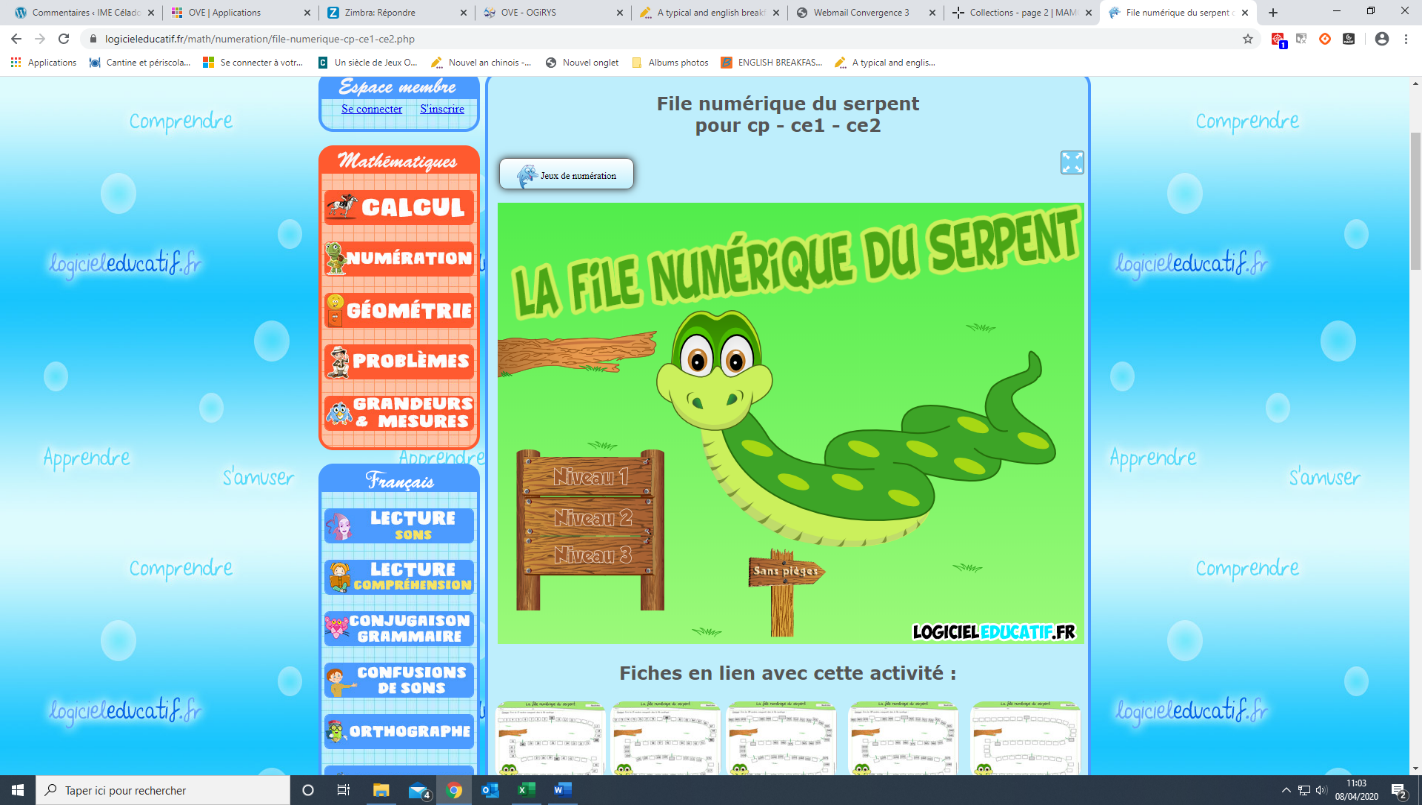 Tu peux ajouter des pièges avant de commencer en cliquant sur le panneau TechnologieMATIERE, MOUVEMENT, ENERGIE, INFORMATIONNous avons vu que les objets utilisent beaucoup d’énergie sous différentes formes mais où se cache cette énergie ? D’où vient-elle ?Ce sont les sources d’énergie ! Regarde cette vidéo https://lesfondamentaux.reseau-canope.fr/discipline/sciences/technologie/energie/les-sources-denergie.htmlPuis télécharge la fiche de travail.A la fin, tu peux vérifier avec la correction.